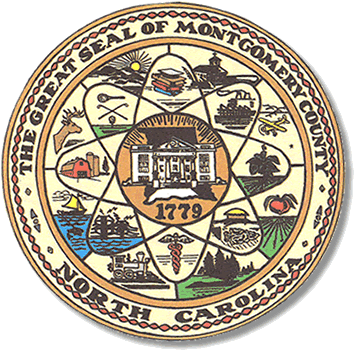 CONFERENCE CALL BOARD MEETING AGENDATUESDAY, APRIL 14, 20205:30pmCall to OrderDiscuss the closing of the county officesDiscuss the safety procedures due to Corona virus.Adjourn**ALL BOE Meetings to be held in the Montgomery County Board of Elections            office unless otherwise noted.